重要通塾に関するお願い○学習が終わりましたら速やかにお迎えをお願いいたします。〇駐車場駐輪場について親がそばにいるのに子供が駐車場で走り回っているなどのクレームを頂戴しております。危険を伴いますので、保護者様同士の駐車場駐輪場での会話は慎んでいただき、速やかにご帰宅ください。ご家庭でも駐車場の危険性についてお話ししていただけますようお願いいたします。旗より北側は歩道です。子どもたちの安全確保のため歩道への駐車はご遠慮ください。歩道は自転車を降りて徒歩で移動してください。駐車場駐輪場におけるトラブルに関しましては，教室は一切介入できませんのでご了承ください。スタッフ、もーも、特別支援、アドバンスメニューの生徒の保護者様、およびスペシャルデー参観、ベビー公文、面談の保護者様以外は１０分以上の駐車はご遠慮ください。○お車での送迎について近隣の店舗及び住民の皆さんの自宅への出入りの妨げとならないよう、くれぐれもお気を付けください。駐車場にとめる場所がない場合は08057085681までお電話いただけましたら、お車までお子様をお迎えに上がります。帰る際も同様にお電話いただけましたらお車までお子様をお連れしますので、長時間の路上駐車はお控えください。ご協力をよろしくお願いいたします。〇イーペンシルや筆記用具は、保護者様の責任の下、記名して整えてくださいますようお願いします。○持ち主のわからない落とし物につきましては，翌月末まで教室で保管した後に処分させていただきます。おやくそくがくしゅうちゅうは、そとにでません。トイレは、おうちですませてきます。おむかえは、きょうしつのなかでまちます。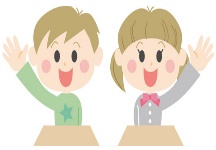 こまったことがあるときは、すぐにせんせいにそうだんしましょう。